СОВЕТ МИНИСТРОВМинистерство физкультуры и спорта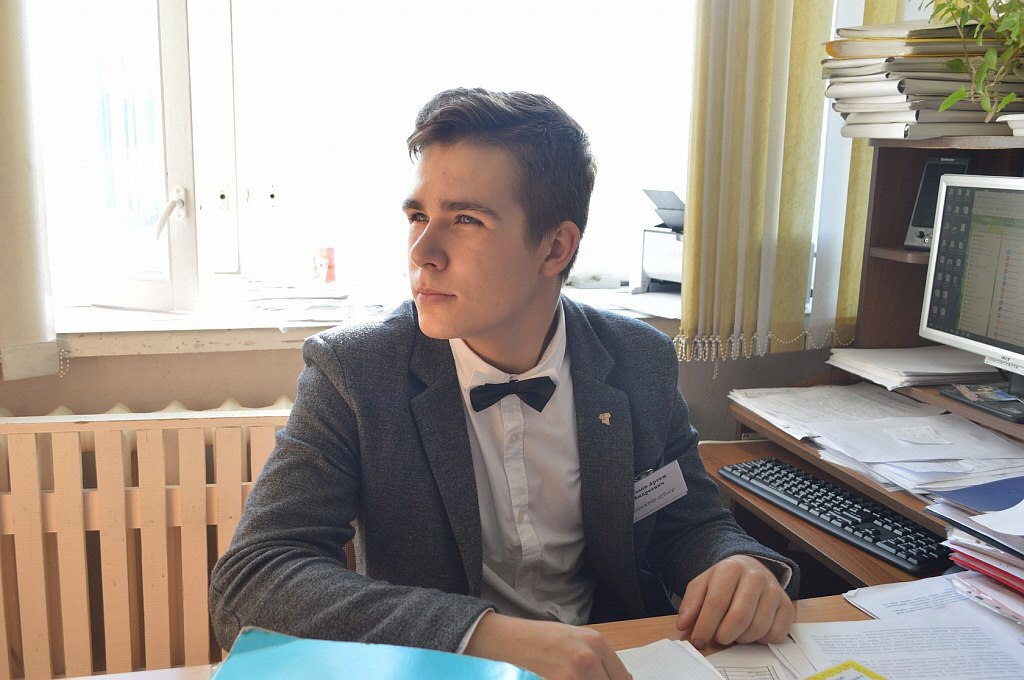 Козлов Артем АндреевичМинистерство культуры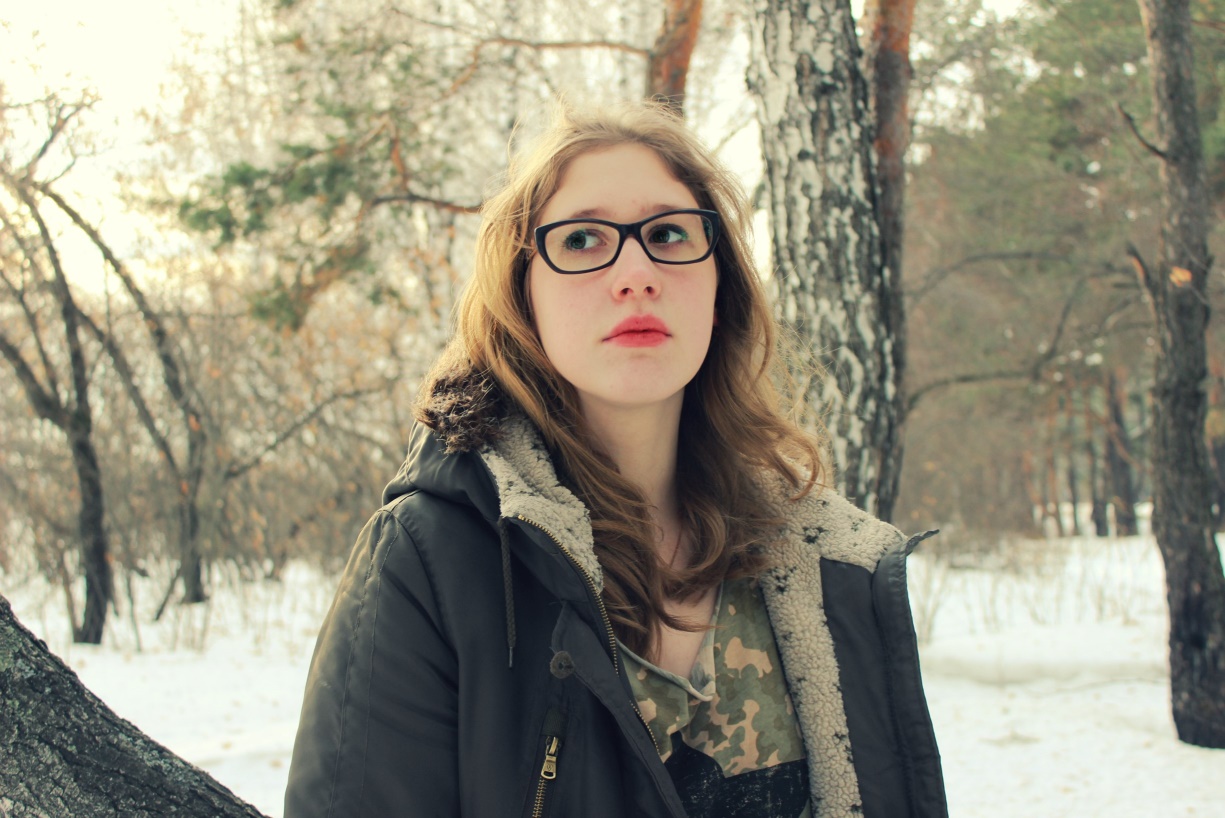 Бердникова Александра АлександровнаМинистерство печати и информации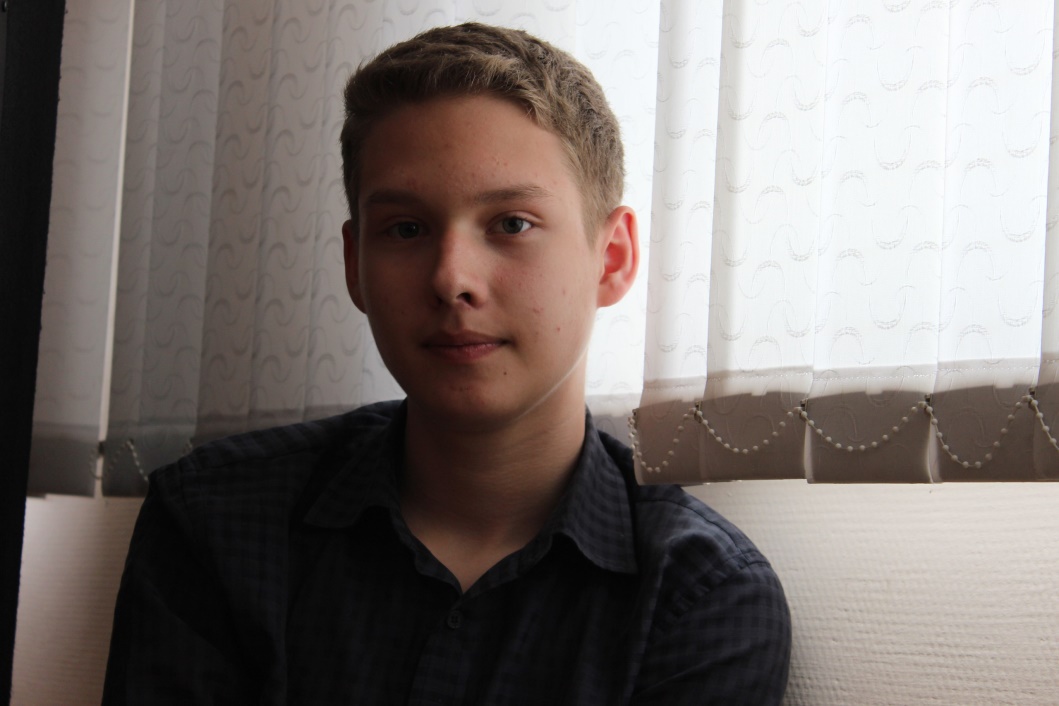 Шахов Дмитрий ВладимировичМинистерство внутренних дел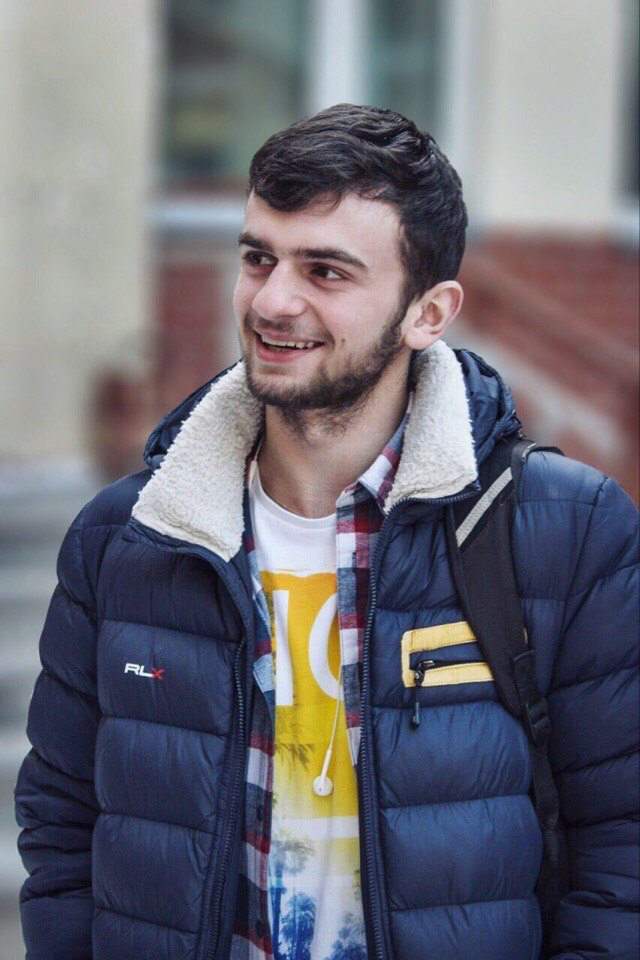 Гогохия Гиоргий РевазиевичМинистерство образования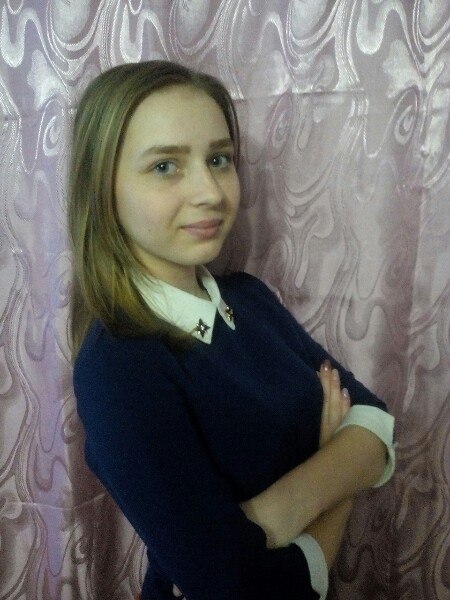 Ермолина Полина ВалерьевнаС великой силой приходит великая ответственность…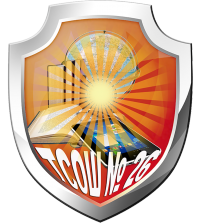 